29.2.2	Kiswahili Paper 2 (102/2)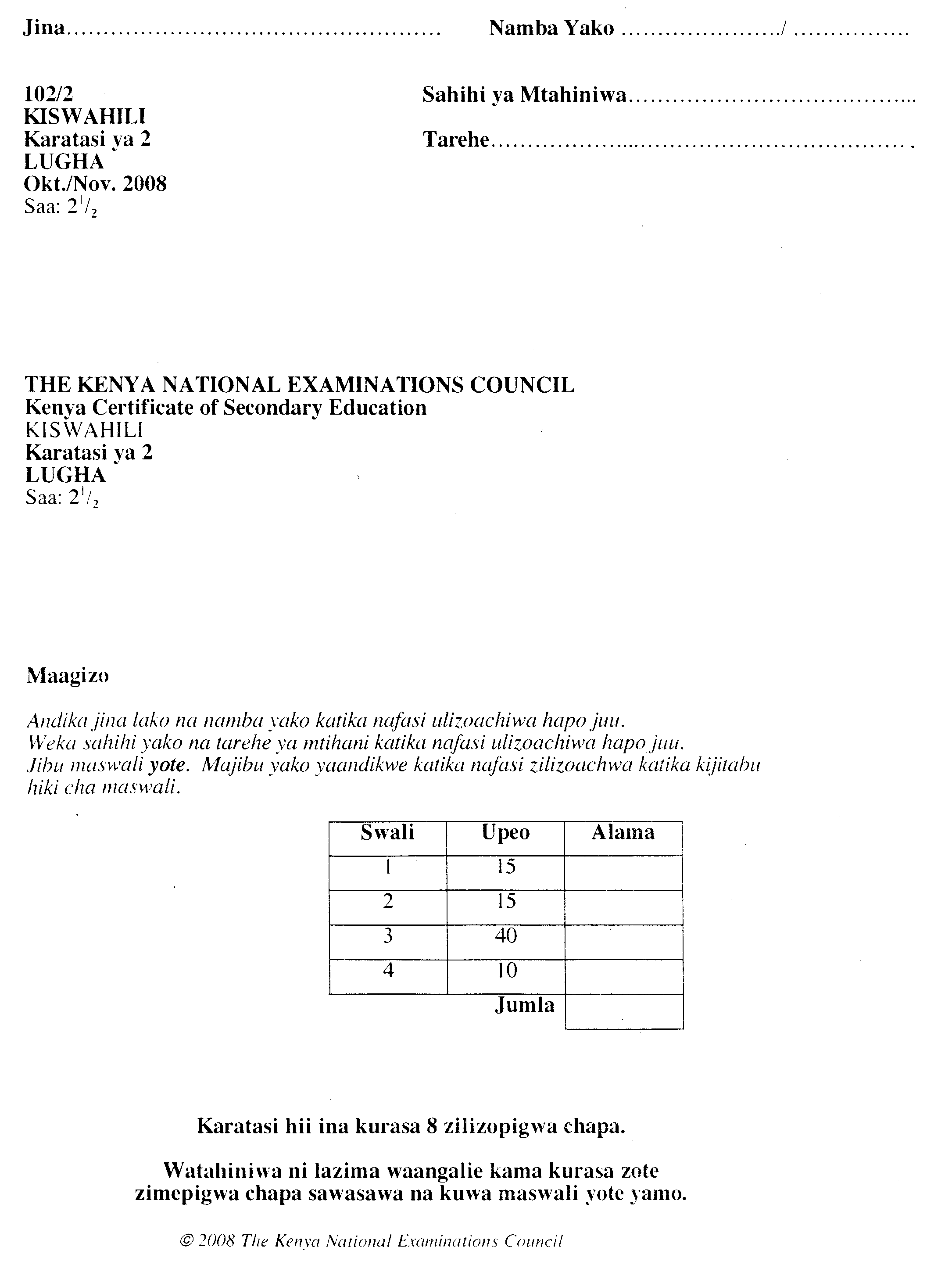 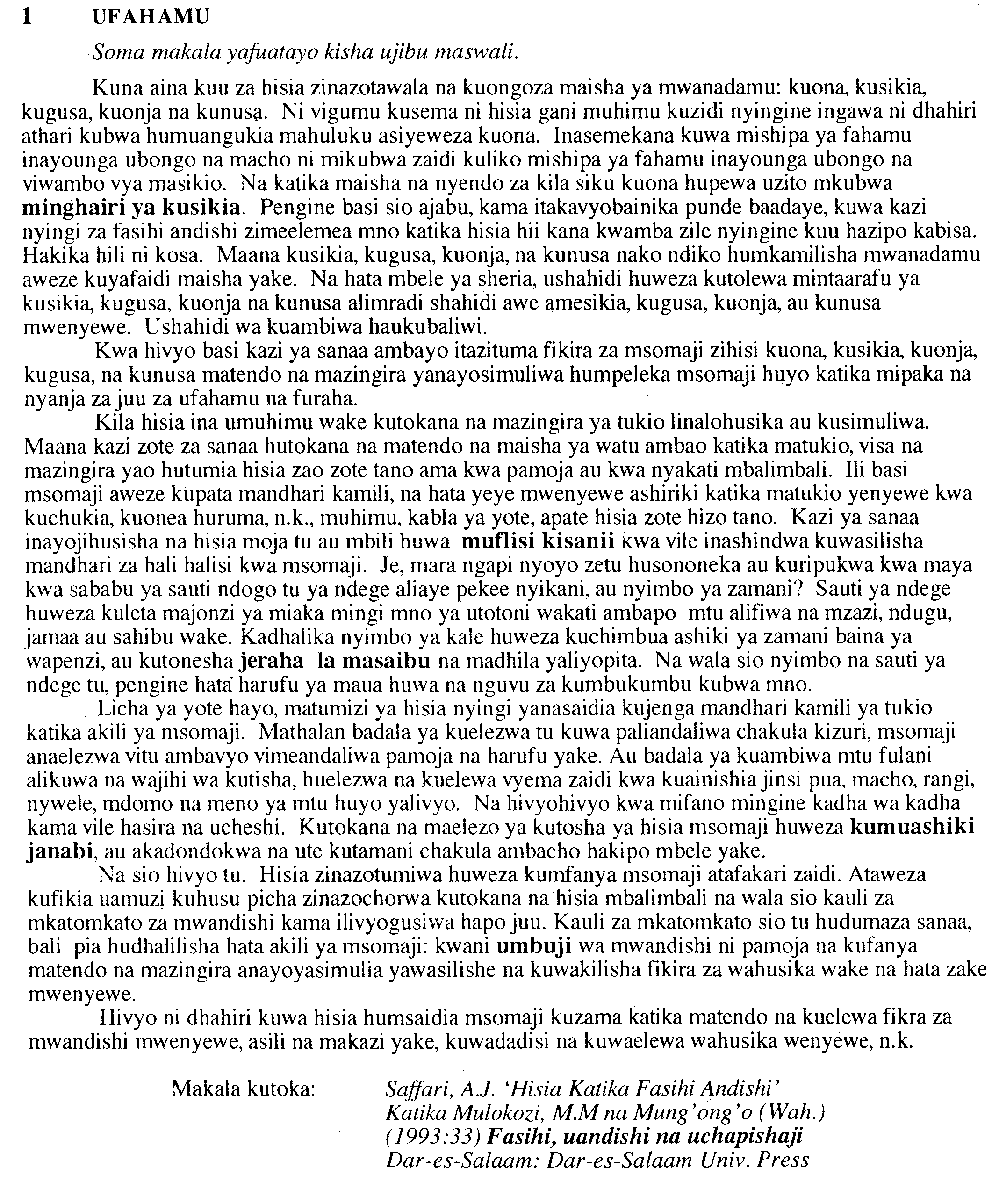 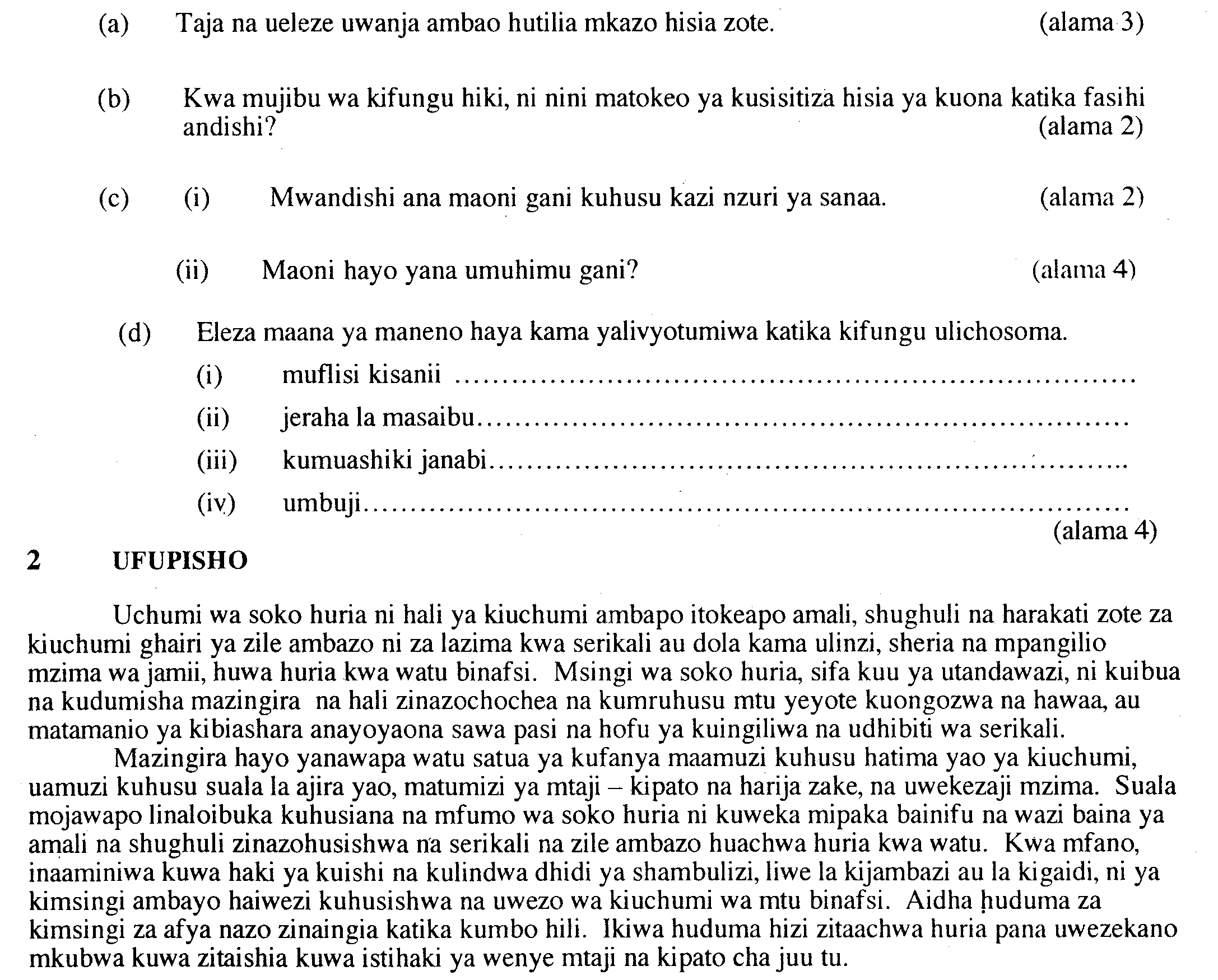 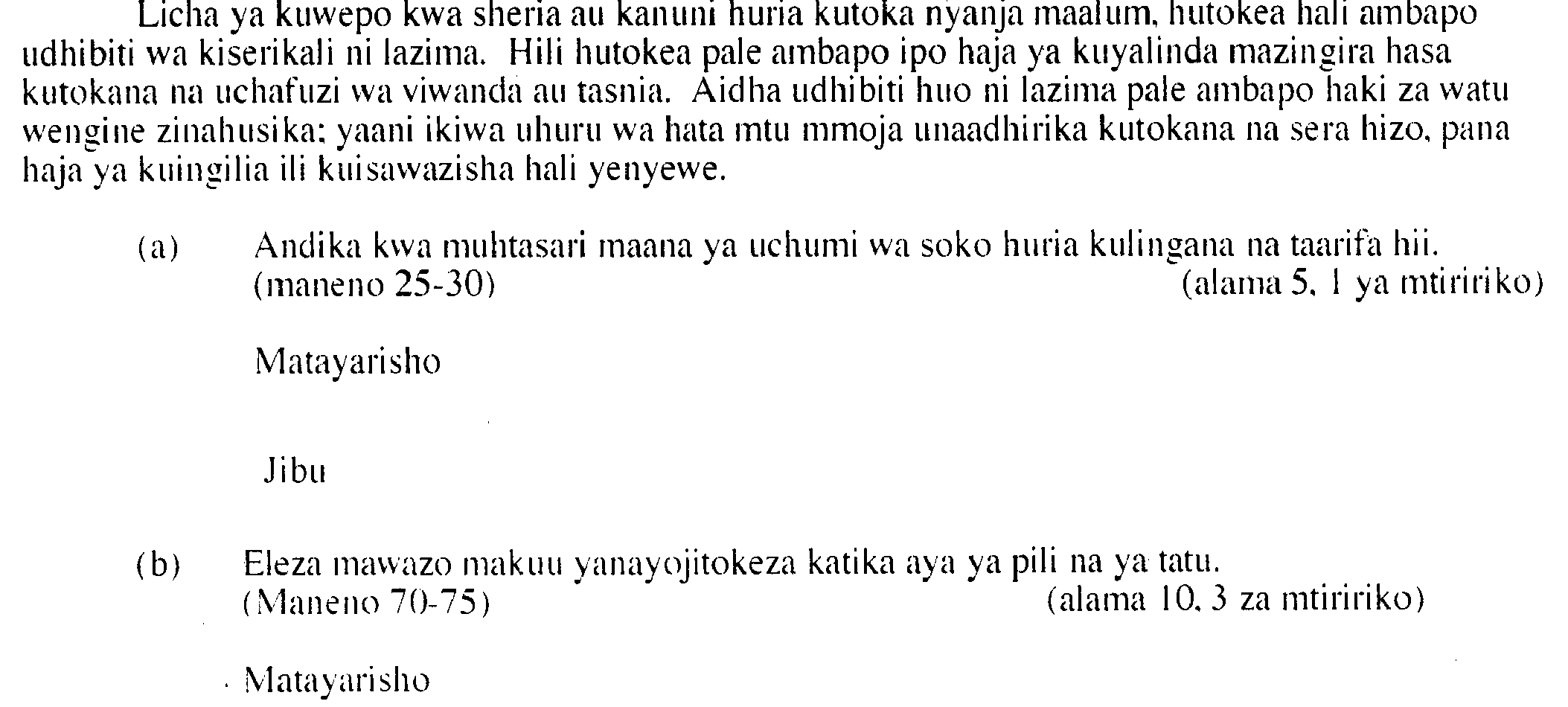 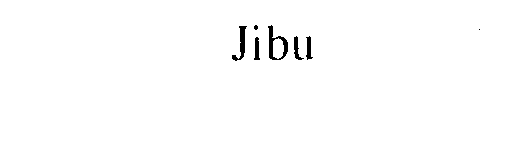 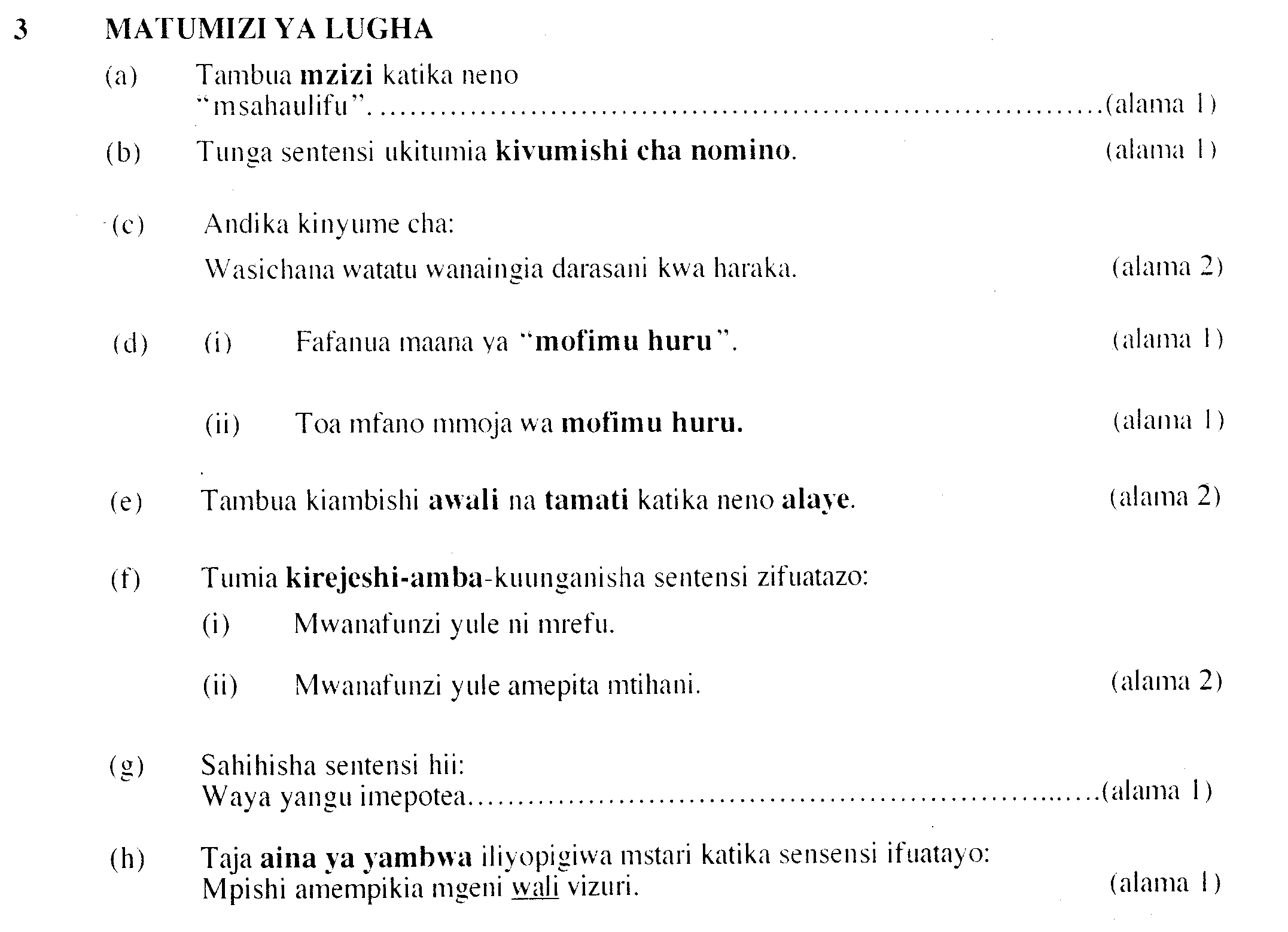 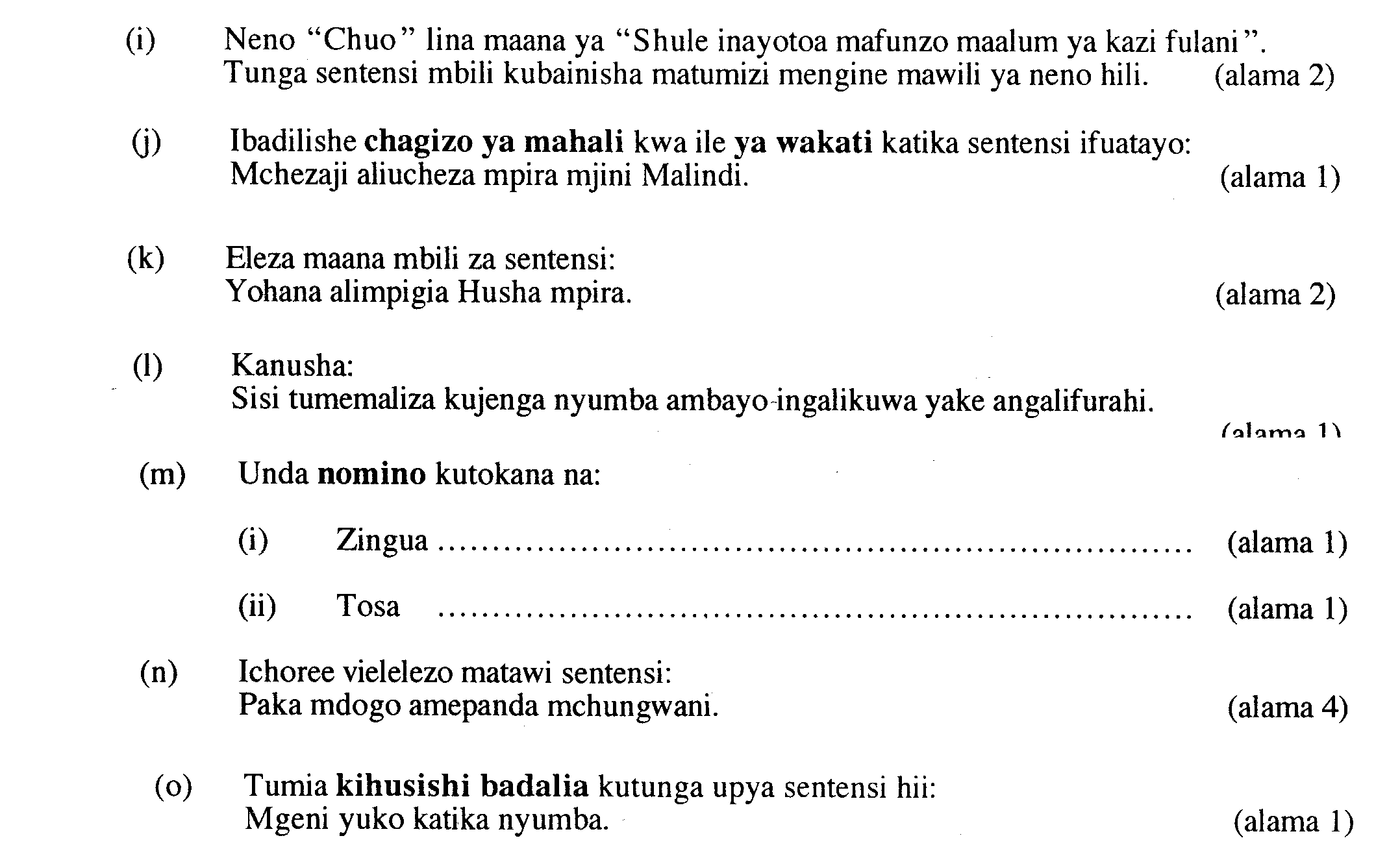 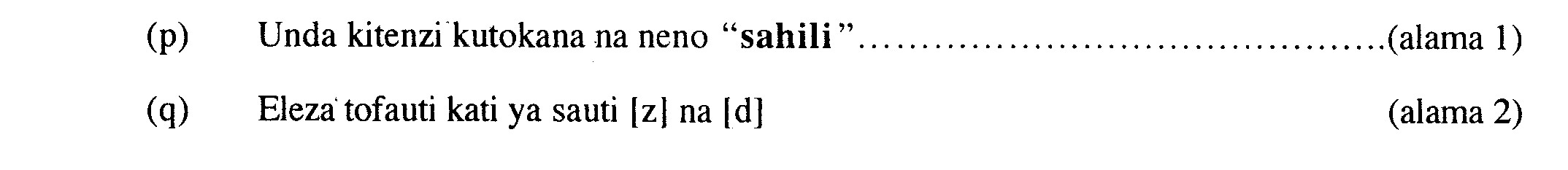 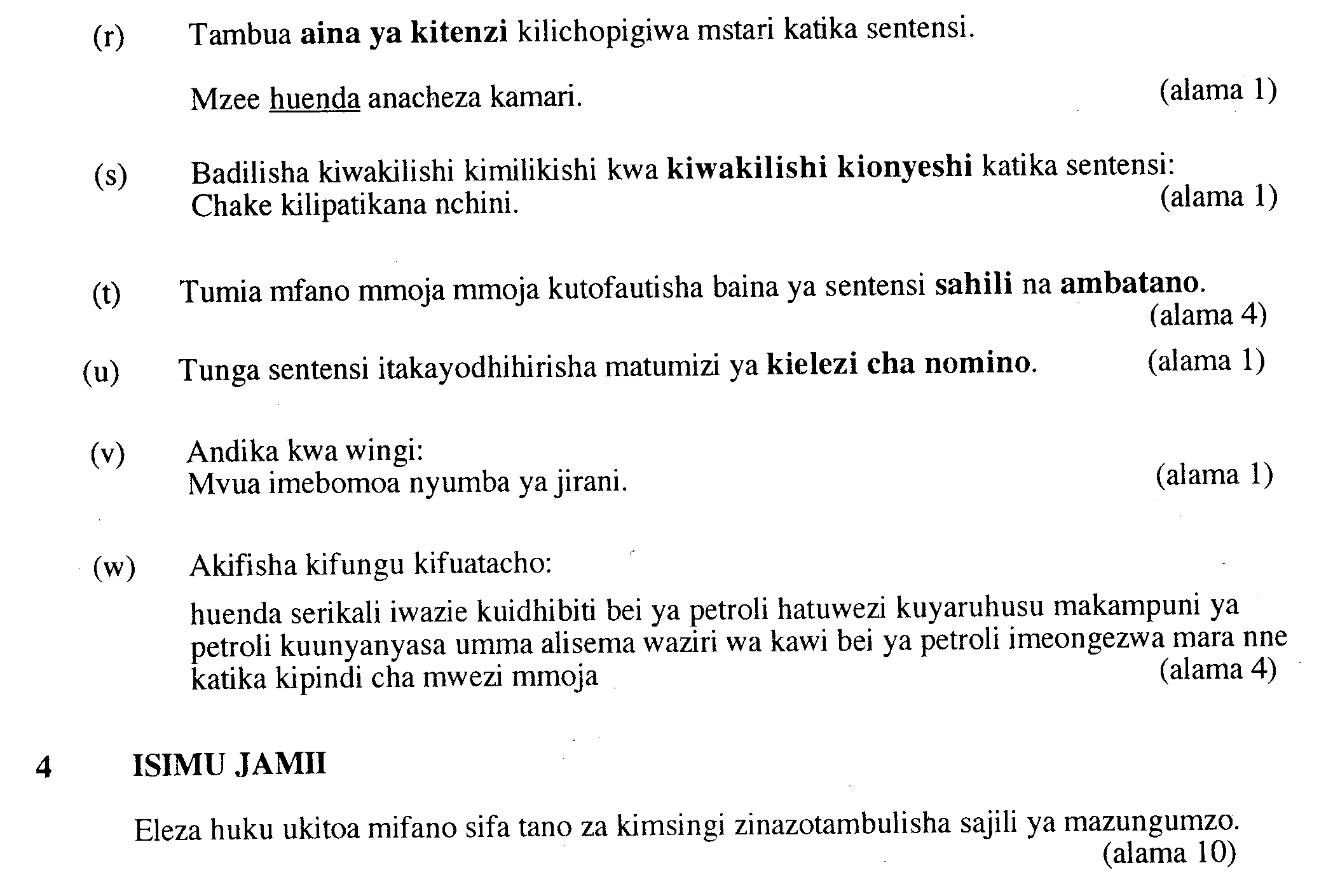 